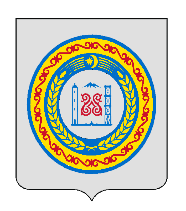 АДМИНИСТРАЦИЯ НОВО-АТАГИНСКОГО СЕЛЬСКОГО ПОСЕЛЕНИЯ
ШАЛИНСКОГО МУНИЦИПАЛЬНОГО РАЙОНА
ЧЕЧЕНСКОЙ РЕСПУБЛИКИНОХЧИЙН РЕСПУБЛИКИН ШЕЛАН МУНИЦИПАЛЬНИ К10ШТАНЖИМЧУ-АТАГ1 АН АДМИНИСТРАЦИП О С Т А Н О В Л Е Н И Е_______________                                                                                     № ______с. Новые –Атаги Об утверждении Программы в области энергосбережения и повышения энергетической эффективности на 2021 – 2023 гг. администрации Ново-Атагинского сельского поселения  Шалинского муниципального района 
           В соответствии Федеральным законом от 23 ноября 2009 года № 261-ФЗ «Об энергосбережении и о повышении энергетической эффективности и о внесении изменений в отдельные законодательные акты Российской Федерации» администрация Ново-Атагинского сельского поселенияпостановляет:Утвердить Программу в области энергосбережения и повышения энергетической эффективности на 2020 – 2023 гг. администрации Ново-Атагинского сельского поселения  Шалинского  муниципального района (приложение № 1).Обнародовать данное постановление путем размещения на информационном стенде администрации Ново-Атагинского сельского поселения и на официальном сайте администрации Ново-Атагинского сельского поселения.Настоящее постановление вступает в силу с момента подписания.Контроль за исполнением настоящего постановления возложить Абубакарову Х.Р. главного специалиста администрации Ново-Атагинского сельского поселения.И.о. главы  администрации Ново-Атагинского сельского поселения                                                                           А.М.Масаев   ПРОГРАММА В ОБЛАСТИ ЭНЕРГОСБЕРЕЖЕНИЯ
И ПОВЫШЕНИЯ ЭНЕРГЕТИЧЕСКОЙ ЭФФЕКТИВНОСТИна 2021 -2023 гг.Муниципальное учреждение«Администрация Ново — Атагинского сельского поселения»
Шалинского муниципального районаОглавлениеПаспорт программы ВведениеПеречень используемых терминов, определений и сокращений,Законодательная, нормативная база.Комплексный анализ текущего состояния потребления ТЭР и воды Приложение № 1Сведения о целевых показателях программы Приложение № 2Мероприятия по энергосбережению и повышению энергетической эффективностиПриложение № 3Целевой уровень снижения государственными (муниц - ми) учреждениями суммарного объема потребляемых ими дизельного и иного топлива, мазута, природного ['аза. тепловой энергии, электрической энергии, угля, а также объема потребляемой ими воды в сопоставимых условияхПАСПОРТПРОГРАММЫ ЭНЕРГОСБЕРЕЖЕНИЯ И ПОВЫШЕНИЯ ЭНЕРГЕТИЧЕСКОЙ ЭФФЕКТИВНОСТИДля достижения поставленных целей в ходе реализации Программы необходимо решить следующие основные задачи: реализация организационных мероприятии по энергосбережению и повышению энергетической эффективности; повышение эффективности системы газоснабжения; повышение эффективности системы электроснабжения; повышение эффективности системы водоснабжения;ВведениеВ условиях увеличения тарифов и цен на энергоносители их расточительное и неэффективное использование недопустимо. Создание условий для повышения эффективности использования энергетических ресурсов становится одной из приоритетных задач. В современном мире вопросы энергосбережения стоят как никогда остро. Особенно это касается нашей страны, где потери энергии достигают десятки процен 'ов. «Утечки» происходят повсеместно: в ЖКХ (на бытовом уровне), в промышленности, в учреждениях здравоохранения, в топливноэнергетическом комплексе и т.д.. Поэтому потенциал энергосбережения очень высок. А если учесть тот факт, что спрос на энергоресурсы постоянно растут, повышаются тарифы на них, а также происходит ухудшение экологической ситуации, стремительно сокращаются запасы полезных ископаемых (нефти, угля, газа) - в этой ситуации мероприятия по энергосбережению и энергосберегающие технологии важны как никогда!Основными целями энергосбережения являются: улучшение условий технического функционирования энергосистем (ТЭР и воды) через повышение эффективности использования энергии на один рубль предоставляемых услуг, снижение финансовой нагрузки на бюджет за счет сокращения платежей за ТЭР и воду.Внедрение максимально эффективных и широкодоступных мероприятий по энергосбережению, но при условии минимальных затрат на их внедрение.Повысить эффективность использования электроэнергии при автоматизации управления освещением (датчики движения, присутствия, реле времени).Правильно пользоваться компьютерной техникой. При активной работе за компьютером в течение дня, выключать и включать его не стоит, но стоит выключать монитор или запрограммировать переход в «спящий режим» через 4-5 минут. Компьютер потребляет до 400-500 Вт мощности, выключение монитора позволяет экономить до 100-200 В г. Не стоит оставлять его включенным на длительное время.Исключить в помещениях не предусмотренные проектом электронагревательные приборы для отопления.Вести ежемесячный учет расхода электроэнергии с оформлением «Ведомости снятия показаний приборов учета электроэнергии», согласно до го в о ру электр ос п абжен и я.Перечень используемых терминов, определений и сокращений.В Программе применяются следующие термины, определения и сокращения:Энергетический ресурс носитель энергии, энер| ия которою используется или может быть использована при осуществлении хозяйственной и иной деятельности, а также вид энергии (атомная, тепловая, электрическая, электромагнитная энергия или другой вид энергии).Энергосбережение - реализация организационных, правовых, технических, технологических, экономических и иных мер, направленных на уменьшение объема используемых энергетических ресурсов при сохранении соответствующего полезного эффекта от их использования (в том числе объема произведенной продукции, выполненных работ, оказанных услуг).Энергетическая эффективность - характеристики, отражающие отношение полезного эффекта от использования энергетических ресурсов к затратам энергетических ресурсов, произведенным в целях получения такого эффекта, применительно к продукции, технологическому процессу, юридическому лицу, индивидуальному предпринимателю.Энергетическое обследование - сбор и обработка информации об использовании энергетических ресурсов в целях получения достоверной информации об объеме используемых энергетических ресурсов, о показателях энергетической эффективности, выявления возможности энергосбережения и повышения энергетической эффективности с отражением полученных результатов в энергетическом паспорте.Техническое состояние — совокупность параметров, качественных признаков и пределов их допустимых значений, установленных технической, эксплуатационной и другой нормативной документацией.Измерение - совокупность операций по применению технического
средства, контролирующего единичную физическую величину,
обеспечивающих нахождение величины соотношения измеряемой
величины с ее единичным значением и оценку значений этой величины.ТЭР топливно-энергетический(-ие) ресурс(-ы).ГВС • система горячего водоснабжения.ФБ Федеральный бюджет РБ - Республиканский бюджет МБ - Муниципальный бюджет СС - Собственные средства ИИ - Иные источники.Программа содержит взаимоувязанный по срокам, исполнителям и финансовым ресурсам перечень мероприятий по энергосбережению и повышению энергетической эффективности, направленный на обеспечение рационального использования энергетических ресурсов.Законодательная, нормативная база.Федеральный закон от 23 ноября 2009 г. № 261-ФЗ «Об энергосбережении и повышении энергетической эффективности и о внесении изменений в отдельные законодательные акты Российской Федерации» (далее - Закон № 261-ФЗ);Приказ Министерства энергетики РФ от 30.06.2014г. №399 «Об утверждении методики расчета целевых показателей в области энергосбережения и повышения энергетической эффективности, в том числе в сопоставимых условиях» (для муниципальных программ);Приказ Минэнерго России от 30.06.2014 №398 «Об утверждении требований к форме программ в области энергосбережения и повышения энергетической эффективности организаций с участием государства и муниципального образования, организаций, осуществляющих регулируемые виды деятельности и отчетности о ходе их реализации»;Приказ Министерства экономического развития РФ от 24 октября 2011 г. N 591 «О порядке определения объемов снижения потребляемых государственным (муниципальным) учреждением ресурсов в сопоставимых условиях»Приказ Минэнерго России от 11.12.2014 №9!6 «об утверждении методических рекомендаций по разработке и реализации региональных и муниципальных программ в области энергосбережения и повышения энергетической эффективности»Постановления Правительства Российской Федерации от 7 октября 2019 г. № 1289 «О требованиях к снижению государственными (муниципальными) учреждениями в сопоставимых условиях суммарного объема потребляемых ими дизельного и иного топлива, мазута, природного газа, тепловой энергии, электрической энергии, угля, а также объемы потребляемой ими водыПостановление Правительства РФ от 23 июня 2020 г. № 914 «О внесении изменений в требования к снижению государственными (муниципальными) учреждениями в сопоставимых условиях суммарного объема потребляемых ими дизельного и иного топлива, мазуга, природного газа, тепловой энергии, электрической энергии, угля, а также объема потребляемой ими воды»8. Методические рекомендации по определению в сопоставимых условиях целевого уровня снижения государственными (муниципальными) учреждениями суммарного объема потребляемых ими дизельного и иного топлива, мазута, природного газа, тепловой энергии, электрической энергии, угля, а также объема потребляемой ими воды утвержденные приказом Минэкономразвития России от «15» июля 2020 г. № 425.Программа разработана на основании определенного целевого
уровня снижения (приложение №3)Общие сведения об организацииКомплексный анализ текущего состояния энергосбережения и повышенияэнергетической эффективностиУчреждение имеет в собственности следующие здания, строения, сооружения:Освещение помещений зданияНаружное (уличное) освещениеТранспортный комплексДинамика потребления ТЭР и воды учреждением, в сопоставимых
условиях (с учетом экономии по сравнению с базовыми показателями напериод реализации программыПолное наименование организацииМУ «Администрация Ново- Атагинского сельского поселения Шалинского муниципального райна»Основание для разработки программыФедеральный закон от 23 ноября 2009 г. №261-ФЗ «Об энергосбережении и повышении энергетической эффективности и о внесении изменений в отдельные законодательные акты Российской Федерации»Полное наименование исполнителей и(или) соисполнителей программыМУ «Администрация Ново- Атагинского сельского поселения Шалинского муниципального райна»Полное наименование разработчиков программыМУ «Администрация Ново- Атагинского сельского поселения Шалинского муниципального райна»Цели программыОсновной целью Программы являются обеспечение рационального использования энергетических ресурсов в учреждении за счет реализации мероприятий по энергосбережению и повышению энергетической эффективности.Сроки реализации программы|Программа рассчитана на период 2021 - 2023 гг.Источники и объемы финансового обеспечения реализации программыОбъем финансирования Программы за счет всех источников финансирования составит (тыс. руб.) :Источники и объемы финансового обеспечения реализации программы48.65Источники и объемы финансового обеспечения реализации программыв том числе:за счет средств муниципального бюджета:Источники и объемы финансового обеспечения реализации программы48.651П л а н и р у е м ы е р езультаты реализации программыЗа период реализации Программы с 2021 - 2023 гг. экономия энергетических ресурсов от внедрения мероприятий по энергосбережению и повышению энергетической эффективности в стоимостном выражении составит (тыс. руб.) :1П л а н и р у е м ы е р езультаты реализации программы190.68Ф.И.О. РуководителяХакимов Магомед ЗелимхановичПолное наименование учрежденияМУ «Администрация Ново-Атагинского сельского поселения Шалинского муниципального райна»1Адрес учрежденияЧР, Шалинский p-он, с.Новые-Атаги, ул. А.X.Кадырова д. 170Количествоработающихсотрудников12Количество (воспитанников, учеников, пациентов, коек-мест, посетителей)0Общее количество людей:12ВидТариф с учетом НДС (руб.)Электрическая энергия5.9Тепловая энергия0.0Холодная вода0.0Горячая вода0.0Природный газ7.4Наименование ресурсаЕд.измереНИИ2019 годЭлектрическая энергиякВт/ч18706.0Тепловая энергияГкал.0.0Моторное топливо(бензин)тонн.1.740Холодная водам.куб.0.0Горячая водам.куб.0.0Моторное тонливо(ДТ)тонн.0.0Природный газм.куб.8874.0введения ОО упаиивленмыл нрпиирал. т ВидЕд. измерения %Электрическая энергия100Природный газ0Горячая вода0Тепловая энергия0Холодная вода100Параметры1Общая площадь (кв. м)230Окон. (кв. м)27Количество дверей входных (шт.)2Система отопленияПолезная площадь (кв. м.)198Количество отопительных котлов (шт.)1Количество отопительных батарей(шт.,)12Система водоснабженияКоличество смесителей (вод. кран)0Количество сливных бочков (сан. узел)0Количество Душевых0Сплит системаIКондиционерПриборы учетаКоличество приборов учета (шт.)2На электроэнергию1На холодную воду0На горячую воду0На газ1На тепловую энергию0ТинКоличество (шт.)Мощность (Ват.)Лампы накаливания1795Светильникилюминесцентные00Лампыэнергосберегающие7201Светильникисветодиодные00ТипКоличество (шт.)1Мощность (Ват.)Лампы накаливания00Светильникилюминесцентные00Лампыэнергосберегающих00Светильникисветодиодные00Количество автомобилейГодовое потребление топлива (бензин)11.74Средняя цепа за тонну (АИ) (тыс. руб.)60Средняя цена за тонну (АИ) (тыс. руб.)47.5Удельный расход природного газа, расчеты за4которуюосуществляются с использованиемм3/м244.8182*38.106138.106138.1061приборов учета на 1 м .НаименованиепоказателейНаименованиепоказателейЕд, изм.20192020202112022202311Фактическое прогнозное) ютребление Э/RкВт/ч18706*1745316283151921.11отребление Э/Э с учетом экономии от реализации мероприятийт«Вт/ч**1487814878148782Фактическое(прогнозное)потреблениемоторноготонн.1.74*1.7051.6711.6372.1Потребление моторного топлива АИ с учетом экономии от реализации мероприятийтонн.|*1.2181.2181.2183Фактическое (прогнозное) потребление природного газа3м8874*8697852383523.1Потребление природного газа с учетом экономии от реализации мероприятий3м**7545175457545ПоказательУдельное годовое значениеУровень высокой эффективности (справочно)Потребление тепловой энергии на отопление и вентиляцию, Втч/м2/ГСОПтребование по снижению потребления не устанавливаетсянеприменимоПотребление горячей воды, мЗ/челтребование по снижению потребления не устанавливаетсянеприменимоПотребление холодной воды, мЗ/челтребование по снижению потребления не устанавливаетсянеприменимоПотребление электрической энергии, кВтч/м294.4-733.3Потребление природного газа, мЗ/м2требование по снижению потребления не устанавливаетсянеприменимоПотребление твердого топлива на нужды отопления и вентиляции, Втч/м2/ГСОПтребование по снижению потребления не устанавливаетсянеприменимоПотребление иного энергетического ресурса на нужды отопления и вентиляции, Втч/м2/ГСОП143.10неприменимоПотребление моторного топлива, тут/л0.00001неприменимоПотенциалсниженияпотребленияЦелевойуровеньэкономииЦелевой уровень снижения за первый годЦелевой уровень снижения за первый и второй годЦелевой уровень снижения за трехлетний периоднеприменимонеприменимонеприменимонеприменимонеприменимонеприменимонеприменимонеприменимонеприменимонеприменимонеприменимонеприменимонеприменимонеприменимонеприменимо66%20%89.8185.1575.82неприменимонеприменимонеприменимонеприменимонеприменимонеприменимонеприменимонеприменимонеприменимонеприменимонеприменимо6%140.95138.81134.51неприменимоь%0.000010.00001О ПППП1!